DRAGA UČENKA, DRAGI UČENEC!DANES TE ČAKA OBOJEROČNO IGRIVO USTVARJANJE. JE DOBER IN ZABAVEN NAČIN, DA VADIMO UPORABO OBEH MOŽGANSKIH POLOVIC HKRATI. POMAGA TUDI PRI RAZVOJU KOORDINACIJE OKO-ROKA, VZPODBUJA USKLAJEVANJE OČI, FINOMOTORIČNE SPRETNOSTI IN RAZVOJ CELIH MOŽGANOV.SIMETRIČNO RISANJE: PRAZEN LIST PAPIRJA Z LEPILNIM TRAKOM PRITRDI NA MIZO, TAKO DA JE LIST V LEŽEČEM POLOŽAJU. PRIPRAVI BARVICI DVEH RAZLIČNIH BARV IN JU PRIMI VSAKO V SVOJO ROKO.PREDVAJAJ SI POLJUBNO GLASBO IN OD ZAČETKA DO KONCA PESMI Z BARVICAMA SIMETRIČNO DIRIGIRAJ PO LISTU PAPIRJA.NA LIST PAPIRJA SIMETRIČNO Z OBEMA ROKAMA RIŠI RAZLIČNE OBLIKE IN VELIKOSTI, NPR. PIKICE, KROGCE, MAJHNE IN VELIKE ČRTE, VIJUGE, SPIRALE, TRIKOTNIKE, PRAVOKOTNIKE…Z OBOJEROČNIM RISANJEM USTVARI RISBO (ROŽO, DREVO, HIŠO, TRAVNIK, GORE, ŽIVALI, KARKOLI SI ZAMISLIŠ). PREPUSTI DOMIŠLJIJI SVOJO POT.IZBERI SI DRUŽINSKEGA ČLANA IN MU S SIMETRIČNIM RISANJEM RIŠI ALI PIŠI NA HRBET, ON PA UGOTAVLJA, KAJ SI NARISAL. ZAMENJAJTA VLOGI.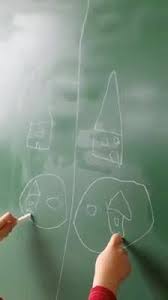 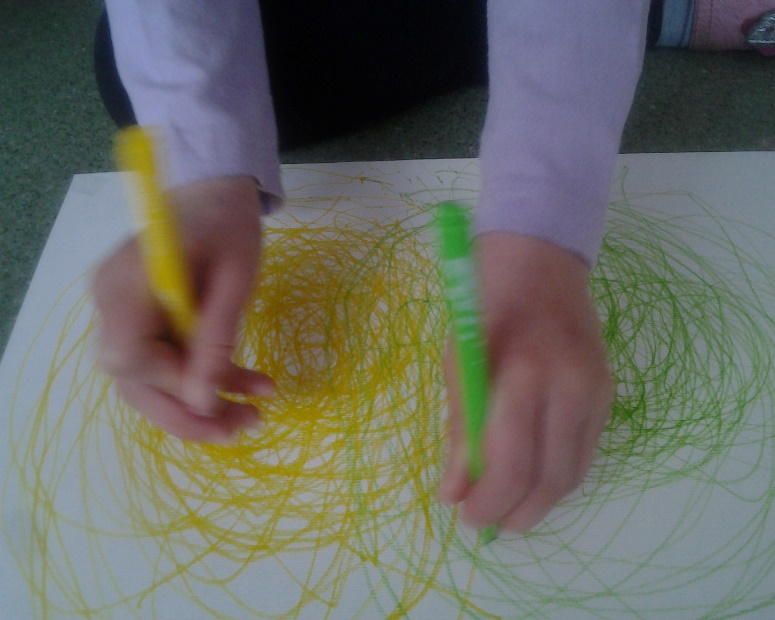 SVOJE VTISE IN KAKŠNO FOTOGRAFIJO MI POŠLJI NA ELEKTRONSKI NASLOV.